JOB DESCRIPTIONStatement of Purpose To work under the direct instruction of teaching staff, usually in the classroom with the teacher.  Provide specific support to the teacher in the care of pupils and management of the classroom.  Work may be undertaken in the classroom or outside the main teaching area.   Assist teachers in the following: Support to Pupils   Provide pastoral support to pupils within the school environment. Assist children in matters of personal needs and their general health including first aid and welfare matters.  Provide structured support in accordance with specific work programmes designed and supervised by individual teachers To contribute to raising standards by ensuring high expectations are promoted for pupils. Involvement in the implementation of Individual Education / Behaviour / Support / Mentoring plans. Arrange medical/dental visits as appropriate. Provide general support to pupils, ensuring their safety, by complying with good H&S practice. Accompany teaching staff and pupils on visits, trips and out of school activities as required. Encourage pupils to interact with others and engage in activities led by the teacher. Support to Teacher Provide structured support in accordance with specific work programmes designed and supervised by individual teachers. Support the teacher in the development and implementation of Individual Education / Behaviour Plans. Assist in maintaining classroom discipline through the implementation of the schools behaviour management strategies. Provide support to pupils to achieve learning goals, e.g. guided reading. Supervise pupils for a particular curriculum activity under the supervision and guidance of a qualified teacher. Assist the teacher with the planning of learning activities. Assist the teacher in monitoring pupils’ responses to learning activities and accurately record achievement/progress as directed. Co-ordinate and organise pupils attending extra-curricular activities/work experience or other out of school activities under guidance of teacher. Provide detailed and regular feedback to teachers on pupils’ achievement, progress, problems etc. Provide general admin support, for classroom activities e.g. produce worksheets for agreed activities etc. Support to Curriculum  To provide support in literacy / numeracy / SEN strategies. Support the use of ICT in learning activities and develop pupils’ competence and independence in its use. Contribute to curriculum planning, evaluation and implementation. Contribute to development of school policies and procedures by participation in working groups. Contribute to the development, preparation and dissemination of appropriate materials. Safeguarding Promote and safeguard the welfare of children and young persons you are responsible for or come into contact with. In addition to the ability to perform the duties of the post, issues relating to safeguarding and promoting the welfare of children will need to be demonstrated these will include;Motivation to work with children and young people. Ability to form and maintain appropriate relationships and personal boundaries with children and young people. Emotional resilience in working with challenging behaviours and; Attitudes to use of authority and maintaining discipline.  Support to School (this list is not exhaustive and should reflect the ethos of the school)Promote and safeguard the welfare of children and young persons you are responsible for or come into contact with.  Be aware of and comply with policies and procedures relating to child protection, health, safety, and security, confidentiality and data protection, reporting all concerns to an appropriate person.  Be aware of, support and ensure equal opportunities for all. Contribute to the overall ethos/work/aims of the school.  Appreciate and support the role of other professionals.   Attend and participate in relevant meetings as required.  Participate in training and other learning activities and performance development as required.  Assist with pupil needs as appropriate during the school day.Note The job holder will be expected to undertake any other duties which are not specifically listed but are within the remit, responsibility and accountability of the job.Person Specification  MEASURED BY KEY:APP = Application form 	ASS = Assessment activities  	I = Formal interviewIn addition to candidates’ ability to perform the duties of the post, the interview will explore issues relating to safeguarding and promoting the welfare of children including:Motivation to work with children and young peopleAbility to form and maintain appropriate relationships and personal boundaries with children and young peopleAttitudes to the use of authority and maintaining disciplineThe post holder will be required to have an enhanced DBS check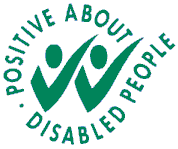 If a disabled person meets the criteria indicated by the ‘Two Ticks’ symbol and provides evidence of this on their application form they will be guaranteed an interview. HH      24/03/2021         Note This job description and person specification conforms to the Shaw Education Trust job evaluation standards and cannot be amended/updated without SET HR approval.Job Title:Teaching Assistant (SEND)Grade:Salary: 4 SCP 13 – SCP 16Conditions of Service:   Support Staff Contract of EmploymentResponsible to:PrincipalMinimum Criteria for Two Ticks *CriteriaMeasured byAPP/I/ASSExperienceSupporting children’s learning in a school or similar setting.Experience of the management and improvement of progress of students with SENDAPP/IQualifications/Training Educated to GCSE Level or has equivalent numeracy/literacy skills. Completion of DfES Teacher Assistant Induction Programme. NVQ 2 for Teaching Assistants (or demonstrate equivalent knowledge skills and experience. First aid training as appropriate (e.g. emergency first aid course). Understanding of the SEND Code of Practice 2014 APP/IKnowledge/SkillsUnderstanding of relevant policies/codes of practice. Understanding of areas of learning, e.g. literacy, numeracy, science, SEND or relevant Key Stage.  Use of other equipment/technology – video, photocopier. Well-developed interpersonal skills to be able to relate well to a wide range of people. Work constructively as part of a team whilst being able to demonstrate initiative. Able to communicate effectively orally and in writing. Effective use of ICT to support learning. Willing to work towards NVQ Level 3 or recognised equivalent. APP/IBehavioural AttributesCustomer focused.Has a professional and respectful approach, which demonstrates support and shows mutual respect.Can demonstrate active listening skills.Takes responsibility and accountability.Committed to the needs of the pupils, parents and other stakeholders. Demonstrates a positive attitude including suggesting solutions, participating, trusting and encouraging others and achieving expectations.Is committed to the provision and improvement of quality service provision.Is adaptable to change/embraces and welcomes change. Is enthusiastic and decisive.Communicates effectively.Has the ability to learn from experiences and challenges.Is committed to the continuous development of self and others by keeping up to date and sharing knowledge, encouraging new ideas, seeking new opportunities and challenges, open to ideas and developing new skills.APP / I 